ДЕПАРТАМЕНТ ОСВІТИ І НАУКИ ЗАПОРІЗЬКОЇ МІСЬКОЇ РАДИТЕРИТОРІАЛЬНИЙ ВІДДІЛ ОСВІТИ ХОРТИЦЬКОГО РАЙОНУСТРАТЕГІЯ розвитку системи освіти Хортицького району м. Запоріжжя на період до 2028 року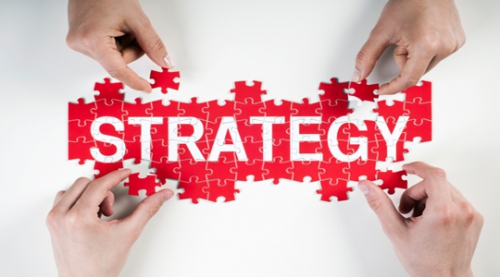 м. Запоріжжя, 2021СХВАЛЕНО Рішення колегії департаменту освіти і науки Запорізької міської ради від 29.04.2021 (протокол № 2 від 29.04.2021)ЗАТВЕРДЖЕНОНаказ директора департаменту освіти і науки Запорізької міської ради від 29.04.2021 № 108рСТРАТЕГІЯ розвитку системи освіти Хортицького району м. Запоріжжя на період до 2028 рокуПІДГОТОВЛЕНО:Територіальний відділ освіти Хортицького району департаменту освіти і науки Запорізької міської радиЗМІСТІ. ЗАГАЛЬНІ ПОЛОЖЕННЯСтратегія  розвитку системи освіти Хортицького району м.Запоріжжя на період до 2028 року (далі – Стратегія) на основі аналізу сучасного стану розвитку освіти Хортицького району визначає мету, стратегічні напрями та основні завдання, на виконання яких має бути спрямована реалізація державної політики у сфері освіти в закладах дошкільної, загальної середньої та позашкільної освіти Хортицького району м.Запоріжжя.Розроблення Стратегії зумовлено необхідністю кардинальних змін, спрямованих на підвищення якості та конкурентоспроможності освіти в нових економічних і соціокультурних умовах.Стратегія конкретизує напрямки впровадження державної політики в галузі освіти, визначеної законами України «Про освіту», «Про повну загальну середню освіту», «Про дошкільну освіту», «Про позашкільну освіту», основні шляхи реалізації концептуальних ідей розвитку освіти, визначених Національною стратегією розвитку освіти в Україні на період до 2021 року, Стратегією розвитку м.Запоріжжя на період до 2028 року, Планом заходів на 2017-2029 роки із запровадження Концепції реалізації державної політики у сфері реформування загальної середньої освіти «Нова українська школа».Стратегія розвитку району – це комплексний план діяльності району, розроблений на основі обґрунтованого підходу для досягнення глобальних цілей: довгостроковий, послідовний, конструктивний, раціональний, підкріплений ідеологією, стійкий до невизначеності умов середовища план з постійним аналізом та моніторингом у процесі його реалізації, упровадження інновацій, який спрямований на досягнення успіху в кінцевому результаті.Стратегія містить:вступну концептуальну ідеологічну складову;планування основних напрямків діяльності;послідовність реалізації стратегії;ймовірні ризики та способи їх подолання;очікувані результати, критерії та механізми їх оцінювання.ІІ. СУЧАСНИЙ СТАН РОЗВИТКУ ОСВІТИ РАЙОНУ1.Аналіз сучасного стану системи освіти Хортицького району В 2021 році в Хортицькому районі функціонують 16 закладів дошкільної освіти і 4 дошкільні підрозділи в закладах загальної середньої освіти (далі – ЗДО і ДП ЗЗСО). Із них 14 закладів загального розвитку, 4 заклади комбінованого типу, 1 санаторний заклад, 1 спеціальний заклад.В них перебуває 3269 вихованців в 183 групах різних типів: 142 групи загального розвитку, 20 спеціальних, 1 інклюзивна, 11 санаторного типу, 9 груп короткотривалого перебування дітей.Згідно з демографічною ситуацією і відповідно до потреб громадян, враховуючи заявки батьків в електронній реєстрації в системі «КУРС: ДОШКІЛЛЯ» на 2021 рік черга до ЗДО і ДП ЗЗСО відсутня. Зменшення контингенту дітей дошкільного віку призвело до скорочення 10 груп в ЗДО району в 2020 році.Середній показник наповнюваності груп в закладах дошкільної освіти району складає для дітей раннього віку – 15, для дошкільного віку - 16 вихованців, що не перевищує нормативні вимоги.В закладах дошкільної освіти Хортицького району забезпечено україномовний режим навчання. Російськомовний режим навчання поки залишається в 4 спеціальних групах дошкільного навчального закладу (ясел-садка) комбінованого типу №237 «Смородинка», які поступово переходять на українську мову навчання.В ЦРД «Хортицький» працює інклюзивна група, в якій виховуються 2 дітей з особливими освітніми потребами. В закладі для них створена ресурсна кімната.Забезпечено організацію і неухильне дотримання вимог нормативно-правових документів щодо харчування дітей у комунальних закладах дошкільної освіти району.Відповідно до складеного плану заходів забезпечення повноцінного, безпечного та якісного харчування дітей у всіх ЗДО і ДП ЗЗСО впроваджено  постійно діючі процедури, засновані на принципах системи аналізу небезпечних факторів та контролю у критичних точках (НАССР); здійснюється постійний моніторинг та дієвий контроль у формі аудиту з цього питання.Щомісяця здійснюється моніторинг якості, виконання норм і вартості харчування дітей у закладах дошкільної освіти.Проведений аналіз виконання норм харчування дітей і середній показник з вживання основних продуктів у комунальних ЗДО і ДП ЗЗСО району за 2020 рік склавдля дітей віком до 3-х років 92%, для дітей віком від 3 до 6(7) років – 90%.В санаторних групах середній показник виконання норм харчування дітей в ДНЗ №235 склав в яслах 90% і для дітей віком від 3 до 6(7) років саду 87%, в ЗЗНВК «Злагода» - для дітей віком до 3-х років 98% та для дітей віком від 3 до 6(7) років – 97%.Відповідно до ситуації щодо карантинних обмежень у зв’язку з поширенням коронавірусної хвороби на COVID-19 в ЗДО і ДП ЗЗСО   забезпечено  неухильне виконання протиепідемічних заходів на період карантину у зв’язку з поширенням коронавірусної хвороби COVID-19, здійснюється щоденний моніторинг обліку вихованців, показників фактичної відвідуваності та наповнюваності груп, стану захворюваності вихованців та працівників на коронавірусної хворобу COVID-19  закладів дошкільної освіти для прийняття відповідних  управлінських рішень.Систематично проводиться робота в Електронному реєстрі, системі ІСУО, консультування  батьків, перенесення їх заяв в ЗДО інших районів міста,   визначення кількості вільних місць у ЗДО, узгодження проблемних питань з керівниками.Щомісяця інформація про функціонування ЗДО і ДП ЗЗСО висвітлюється на офіційних сайтах і сторінках соцмереж. В 2020/2021 навчальному році мережа закладів загальної середньої освіти  (далі – ЗЗСО) сформована з урахуванням демографічної та соціально-економічної ситуації за різними освітніми рівнями, забезпечує права громадян на повну загальну середню освіту та створює умови для отримання якісної освіти дітям з різними потребами відповідно до чинного законодавства. На початок  2020/2021 навчального року відбулись перші кроки  поетапної реалізації Перспективного плану приведення типів закладів загальної середньої освіти району у відповідність до вимог Закону України «Про освіту», затвердженого наказом ТВО від 28.12.2019  № 497р, а саме:- відповідно до рішення  Запорізької міської ради № 45  від  24.06.2020  «Про зміну найменування закладів освіти»  змінено найменування та типЗНВК «Гармонія-плюс» на Запорізьку початкову школу «Гармонія-плюс» Запорізької міської ради;- відповідно до рішення  Запорізької міської ради    № 43  від  26.08.2020 «Про внесення змін до рішення Запорізької міської ради від 29.05.2019 № 47»     припинено діяльність ЗЗНВК «Молодь» та Хортицького районного навчального Центру з допризовної підготовки та створено Хортицький академічний ліцей Запорізької міської ради.	Таким чином, мережа ЗЗСО району в 2020/2021 н.р. складається із:6 загальноосвітніх шкіл І-ІІІ ступенів (№ 24, 32, 49, 51, 91, 92) – 3961  учень; 1 багатопрофільного ліцею № 99 – 1249 учнів;1 гімназії № 45 – 788 учнів;1 спеціалізованої школи І-ІІІ ступенів з поглибленим вивченням англійської мови № 40 – 891 учень; 1 колегіуму «Мала гуманітарна академія» - 714 учнів; 3 ЗНВК (школа-дитячий садок) № 106, 108, «Злагода» - 1926 учнів;1 початкової школи ЗПШ «Гармонія-плюс» - 189 учнів;1 Хортицького академічного ліцею. Усього станом на 05.09.2020 в ЗЗСО району денної форми навчання в 361 класі навчається 9718 учнів. За висновками інклюзивно-ресурсного центру по Хортицькому району в 2020/2021 навчальному році сформовано 23 спеціальних класи для 270 дітейз затримкою психічного розвитку в ЗЗОШ № 32, 91, 92.В районі вжито необхідних управлінських та організаційних заходів, спрямованих на створення і розвиток інклюзивного освітнього середовища для навчання і виховання дітей з особливими освітніми потребами.Станом на 05.09.2020 сформовано 36 інклюзивних класів, в яких здобувають освіту 59 учнів з особливими освітніми потребами.В ЗЗСО району забезпечені умови дляорганізації здобуття загальної середньої освіти за індивідуальною формою: педагогічний патронаж – 92 учням, екстернатною формою - 14, за формою домашня (сімейна) освіта – 37 учням. Всього на 24.12.2020 в районі за різними формами індивідуального навчання  здобувають освіту 143учні.Відповідно до вимог ст. 7 Закону України «Про освіту», ст. 5 Закону України «Про повну загальну середню освіту» мовою здобуття освіти є державна мова. Згідно з підпунктом 18 пункту 3 розділу ХІІ «Прикінцеві та перехідні положення» Закону України «Про освіту» особи, які належать до корінних народів, національних меншин України і розпочали здобуття загальної середньої освіти до 1 вересня 2018 року, до 1 вересня 2020 року продовжували здобувати таку освіту відповідно до правил, які існували до набрання чинності цим Законом, з поступовим збільшенням кількості навчальних предметів, що вивчаються українською мовою. З метою виконання вимог Законів  України «Про освіту» (ст. 7), «Про повну загальну середню освіту» (ст. 5), «Про засади державної мовної політики» щодо мови навчання з 01.09.2020 в ЗПШ «Гармонія-плюс» та в ЗЗОШ № 92 здійснено набір учнів до 1-х класів з українською мовою навчання. В ЗЗОШ № 32, 92, ЗБЛ № 99 базову та профільну середню освіту державною мовою в обсязі не менше 80 відсотків річного обсягу навчального часу здобувають учні 5-11 класів. Перелік навчальних предметів, що вивчаються державною мовою і мовою національних меншин, визначено освітніми програмами закладів освіти згідно з вимогами державних стандартів та з урахуванням особливостей мовного середовища.В районі функціонує мережа класів з профільними предметами та з поглибленим вивченням окремих предметів, що забезпечує надання освітніх послуг за різнорівневими програмами, програмами профільної та поглибленої підготовки. Всього в 33 класах з профільними предметами здобувають освіту 903 учні 10-11 класів, в 69 класах з поглибленим вивченням окремих предметів в ЗСШ № 40, ЗГ № 45, ЗБЛ № 99, ЗК «МГА», ЗПШ «Гармонія-плюс», ЗЗОШ № 91, 92 здобувають освіту 2127 учнів.Середня наповнюваність класів по району у 2020/2021 навчальному році складає 27,95 (з класами ЗПР – 26,9). Перевищує середній районний показник наповнюваності класів в ЗСШ № 40 (31), ЗК «МГА» (31), ЗБЛ № 99 (30), ЗЗБНВК № 106 (28,2), ЗГ № 45 (28,1). Поряд з цим є класи з наповнюваністю нижче середньо районного показника в ЗЗОШ № 49 (26,9), 92 (25,2), ЗЗНВК № 108 (25). З метою забезпечення вимог чинного законодавства щодо територіальної доступності здобуття початкової та базової освіти за закладами загальної середньої освіти закріплені відповідні території обслуговування. У 2020/2021 навчальному році кількість учнів 1-х класів становить 986, сформовано 38 класів, в тому числі 3 класи – для 31 дитини із ЗПР, 5 інклюзивних класів для дітей з особливими освітніми потребами. Середня наповнюваність 1-х класів по району складає 27,3.Стабільною є мережа перших класів та контингент учнів в них у Запорізькому колегіумі «МГА», ЗСШ № 40, Запорізькій  гімназії № 45 , ЗБЛ №99, ЗЗБНВК № 106.Одним із напрямків діяльності закладів освіти щодо створення сприятливих умов для учнів початкових класів є формування та організація роботи ГПД. Групами подовженого дня у 2020/2021 н.р. охоплено 1437 учнів, що складає 34,7 % від загальної кількості учнів початкової ланки, кількість ГПД становить 50.Питання щодо здобуття повної середньої освіти випускниками 9-х класів постійно знаходиться на контролі територіального відділу освіти та безпосередньо керівників закладів загальної середньої освіти.В 2020/2021 навчальному році до 10-х класів зараховано 471 випускник 9-х класів, що складає 62% від кількості випускників 2019/2020  н.р. Проте залишається проблемним питання наповнюваності 10-х класів: в ЗЗСО № 24, 40, 45, 106, 108, «МГА» наповнюваність класів складає від 21 до 25 учнів, в той час як в ЗЗСО № 32, 49, 51, 91, 92, 99 цей показник  коливається від 28 до 31.Під час проведення аналізу мережі закладів загальної середньої освіти вивчалось питання оптимальності використання проєктних потужностей та наповнюваності відповідно до розрахункових норм (додаток 9 ДБН В 2.2-3.97).Показник використання проєктної потужності ЗЗСО у 2020/2021 навчальному році складає:В середньому по  району в  2020/2021 н.р.  показник  використання проєктної потужності складає 59,88%; середній показник використання розрахункових потужностей – 139,4%.Найменший показник використання проектних потужностей спостерігається  в ХАЛ, ЗЗОШ № 49, 92, ЗЗНВК № 108. Неповна завантаженістьзакладу загальної середньої освіти призводить до завищеної вартості утримання 1 учня в порівнянні з існуючими нормативами, які складаються на підставі формульних розрахунків відповідно до чинного законодавства. Таким чином, проведене комплектування мережі ЗЗСО на 2020/2021 навчальний рік свідчить про:збереження мережі закладів загальної середньої освіти; поступове приведення  типів закладів освіти у відповідність до вимог Закону України «Про освіту»;розширення  мережі спеціальних та інклюзивних класів.Разом з тим залишається певний обсяг проблем, а саме:-  в мережі ЗЗСО функціонують окремі класи з показником середньої наповнюваностіу 1,5 рази нижче значення міського показника (від 15 до 21 осіб), а саме: № 24, 49, 92, ЗЗНВК № 108, ЗЗНВК «Злагода»;- одночасно, всупереч законодавчим вимогам, функціонують класи з наповнюваністю понад норму (більше 30 учнів) в закладах освіти: ЗК «МГА», ЗЗОШ № 24, ЗСШ № 40, ЗГ № 45, ЗЗОШ № 91, 92, ЗБЛ № 99, ЗЗБНВК № 106, ЗЗНВК № 108.Значна увага в районі приділяється подальшому розвитку Концепції розвитку «Нової української школи». Робота була спрямована трьома основними напрямками:фінансово-матеріальне забезпечення;перепідготовка кадрів;продовження Всеукраїнського пілотного проєкту НУШ на базі ЗЗОШ №91.За три роки запровадження Концепції здійснено 100% освоєння коштів державної субвенції на матеріально-технічне та методичне забезпечення початкових класів Нової української школи. Проведено умеблювання, забезпечення комп’ютерною та оргтехнікою, методичними посібниками, літературою, роздатковим, демонстраційним та ігровим матеріалом  в 2018 році на загальну суму 860,380тис. грн., в 2019 році -795,9 тис.грн., в 2020 році - 2333,9 тис. грн.Проведено 100% перепідготовка вчителів початкової школи, керівників та заступників керівників для роботи в нових умовах із залученням тренерів-учасників Всеукраїнського пілотного проєкту із ЗЗСО №91.Створено умови для продовження навчання учнів 4-х класів ЗЗСО №91 за експериментальною програмою Нової української школи та підготовки майбутніх тренерів для навчання педагогів, які будуть працювати в 4-х класах в 2021/2022 навчальному році.Система позашкілля району представлена широким спектром гуртків, творчих об’єднань, секцій, студій, розміщених в 9 приміщеннях загальною площею 2288  кв.м Центру естетичного виховання Хортицького району. Творчі колективи працюють за науково-технічним, туристсько-краєзнавчим, художньо-естетичним, соціально-реабілітаційним, гуманітарним напрямками. В системі позашкілля працює 51 педагог. На початок 2021 року в районі функціонує 41 гурток, в яких організовано дозвілля 1680 дітей.Належна увага приділялась питанню кадрового забезпечення освітнього процесу.Аналіз матеріалів за підсумками проведення атестації в 2019-2020 н.р. показав, що заклади освіти мають свої власні особливості та надбання в організації і проведенні атестації педагогічних працівників.  Особливу увагу при підведенні підсумків атестаційного періоду атестаційні комісії закладів освіти приділяють матеріалам контролю і творчих звітів педагогічних працівників, які атестуються, якості і результативності їх роботи. Діагностичний комплекс атестації педагогічних працівників узагальнюється, відстежуються основні критерії результативності. Використовуючи різні підходи до оцінювання професійної діяльності педагогів, адміністрації закладів освіти враховують індивідуальні особливості педпрацівників, тип закладу освіти і контингент учнів. Протягом 2020 року атестовано педагогічних працівників закладів освіти – 278, що складає 22% від їх загальної кількості. Показники атестації в ЗЗСО і ЗДО, в цілому, відповідають середньостатистичному нормативу. 246 педагогів атестовано в плановому порядку, 32 – позачергово. Аналіз якісного складу педпрацівників станом на 01.09.2020 рокуЯкісний склад педагогічних працівників свідчить про високий кваліфікаційний рівень педагогічної спільноти району.У серпні 2020 року 8 керівників ЗЗСО району пройшли конкурс на заміщення вакантних посад директорів. З ними укладено строкові трудові угоди згідно з чинним законодавством.Аналіз кількісного складу  педагогічних працівників   закладів  освіти Хортицького району, плинності  педагогічних працівників, стану підвищення кваліфікації педагогічних працівниківвпродовж останніх 3 років надається в таблицях:АНАЛІЗкількісного складу  педагогічних працівників   закладів  освіти Хортицького району в 2018-2020 рокахАНАЛІЗстану підвищення кваліфікації педагогічних працівників закладів освіти Хортицького району в 2018-2020 рокахАНАЛІЗ  плинності педагогічних кадрів в закладах освіти Хортицького району  в 2018-2020 рокахТаким чином, можна зробити висновки, що в закладах освіти району:- працює значний відсоток педагогів пенсійного віку;- прослідкувується дисбаланс педагогів з повною вищою освітою між системами дошкільництва та шкільництва.В районі склалася дієва служба забезпечення методичного супроводу освітнього процесу, показниками ефективності якої є:–	структурований та систематизований зміст з врахуванням специфіки предмету і рівня кваліфікації вчителів на засадах диверсифікації та диференційованого підходу;– 	робота 27 районних методичних центрів, які об’єднували педагогів усіх предметів та 8 методичних об’єднань  дошкільників; –	діагностична основа моделювання управлінських рішень науково-методичного та навчального характеру;–	  тісна партнерська взаємодія із ЗОІППО: практичні заняття для курсантів КПК на базі опорних закладів освіти району, тренінги, семінари, обласні творчі групи; –	високий відсоток охоплення педагогічних працівників адресними консультативними послугами та наявність розвинутої системи інформування педагогічних працівників з питань інноваційної діяльності.В умовах впровадження карантину у березні – травні 2020р. найактуальнішою проблемою в роботі з педагогами та заступниками директорів шкіл стало освоєння і впровадження в освітній процес технологій дистанційного навчання. З цією метою була проведена серія заходів для всіх категорій педагогічних працівників і керівників.Ефективний науково-методичний супровід роботи з обдарованими дітьми. У 2019-2020 н.р. у роботі Малої академії наук взяли участь 40 учнів 8-11 класів. 37 були допущені до захисту творчих робіт на обласному етапі конкурсу, 1 місце посіли 6 учнів ЗБЛ №99, 2 – 11 учнів ЗБЛ№99 та 1 – ЗЗБНВК №106, 3 – 10 учнів ЗБЛ №99, ЗСШ№ 40 та ЗЗОШ № 32. На Всеукраїнському рівні Конкурсу – захисту МАН 6 учнів ЗБЛ №99 посіли призові місця. Досвід 20 педагогів району відзначено дипломами 9-ої міської Виставки педагогічних технологій 2020 року.Особливе місце в освітній системі Хортицького району займає учнівське самоврядування. Районна молодіжна неполітична організація «МАХ – юніт», як основа діяльності учнівського самоврядування, діє в закладах освіти Хортицького району упродовж двадцяти років (створена на установчій конференції 08.12.2005 року) і є ефективною формою виховання лідерів, здатних займати активну громадянську позицію у час найскладніших суспільних і цивілізаційних викликів. Сьогодні Організація включає 12 шкільних організацій лідерів учнівського самоврядування. Юні ефективні менеджери прагнуть утверджувати принципи колегіальності, гласності і демократії у шкільному житті та уже сьогодні здатні реалізовувати цікаві громадянські проєкти, здатні мислити неординарно. Учнівське самоврядування району   працює над тим, щоб кожен учень відчував себе причетним до долі України (через свою причетність до повсякденного життя своєї родини, кола друзів, школи, міста і його громади), відзначався національною гідністю, пишався своїм корінням та славною історією своєї країни. Виховний простір багатий на традиційні районні справи і заходи: «Парад Спорту до Дня фізкультурника», Свято пошанування княгинь (бібліотекарів), «Запали свою зірку» (ХІ), «Даруємо тепло наших сердець», районний фестиваль шкільних театральних колективів «Березіль». Харчування учнів у ЗЗСО Хортицького району у 2020 році було організовано відповідно до чинного законодавства України та нормативно-правових актів виконавчого комітету, департаменту освіти і науки Запорізької міської ради, наказів ТВО Хортицького району.Забезпечено своєчасне визначення контингенту школярів пільгової категорії та надання безкоштовного харчування вказаним учням.Харчування дітей забезпечено згідно з вартісними показниками, які встановлені відповідними документами. У 2020 році забезпечено харчування 1062 дітей пільгових категорій.Устаткування харчоблоків перебуває в задовільному стані. Всі харчоблоки ЗЗСО забезпечені холодною та гарячою проточною водою. У 2020 році проводилися косметичні ремонти харчоблоків у ЗЗОШ №24, ЗЗСО № 40, ЗГ № 45, ЗЗОШ № 49, ЗЗОШ № 51. Внесено до бюджетного запиту на 2021 рік ремонт приміщень харчоблоків ЗЗОШ № 91, ЗЗОШ № 92, ЗЗОШ № 32.На харчоблоках та у приміщеннях обідніх зал ЗЗСО для організації харчування учнів створені умови, які відповідають санітарним нормам.Запровадження Кабінетом міністрів України карантину зменшило кількість дітей, що підлягали щорічному оздоровленню. В оздоровчий період 2020 року за бюджетні кошти оздоровлено лише 151 дитина.В 2020 фінансовому році заклади освіти Хортицького району були профінансовані у сумі 322,53млн.грн. З них 321,96  млн.грн- по загальному фонду та  0,56 млн.грн.- по спеціальному. Фінансування району 100% задовольнили потреби у виплаті заробітної плати, нарахувань на неї та комунальні послуги. Частково було профінансовано міську програму «Пожежної безпеки» (встановлення пожежної сигналізації ЗЗБНВК №106, розробка проєктів сигналізації ЗДО №228, №272, №232). Аналіз касових витрат на утримання закладів освіти Хортицького району за 2019-2021 роки, вартість утримання 1 учня закладів загальної середньої освіти Хортицького району в місяць/рік за 2019-2021 роки надається в таблицях:Аналіз касових витрат на утримання закладів освіти Хортицького району за 2019-2021 рокиВартість утримання 1 учня закладів загальної середньої освіти Хортицького району вмісяць/рік за 2019-2021 рокиЗростання середньомісячних витрат на 1 учня впродовж 2019-2020 років відбулося за рахунок:зростання мінімальної заробітної плати та зміни ЄТС – єдиної тарифної сітки;збільшення витрат на ремонти (в 2020 р. в порівнянні з 2019 р. на 42859,5 грн.);  додаткове фінансування з держбюджету (субвенція) на придбання дезінфікуючих засобів (протидія COVID-19) у 2020 р. в сумі 1255446 грн.;збільшення фінансування на придбання дезінфікуючих засобів за рахунок коштів місцевого бюджету.На 52 об’єктах було проведено ремонтно-відновлювальні роботи на загальну суму 9,82 млн. грн. Кошти у сумі 102 тис. грн. спеціального фонду від оренди приміщень також були направлені на проведення ремонтних робіт. Освітніми закладами було залучено додатково 380 тис. грн. депутатського фонду та 158 тис. грн. громадського бюджету.  Додатково до бюджетного фінансування через гранти, дарунки спрямовано на поліпшення матеріально-технічної бази закладів 2,29 млн. грн. благодійної допомоги. Однак аналіз витрат на ремонтні роботи показав критичні точки стану матеріально-технічного забезпечення освітніх закладів району. 210 тис. грн. були використані на ліквідацію аварійних ситуацій систем опалення, електро- та водопостачання. Потребують значних фінансових витрат:ремонт м’яких покрівель закладів освіти;відновлення асфальтового покриття територій закладів;оновлення підвальних комунікацій;модернізація павільйонів ЗДО;повна заміна дерев’яних вікон на пластикові;ревізія запірної арматури систем опалення;модернізація електропроводки, яка не витримує додаткового навантаження;оновлення сантехнічного обладнання;приведення технологічного обладнання харчоблоків у відповідність до Санітарного регламенту.Таким чином, освітня система району є дієвою, функціональною, здатною до оновлення. Однак, для  визначення стратегічних напрямків розвитку району скористаємося результатами SWORT аналізу.ІІ.КОНЦЕПЦІЯ СТРАТЕГІЇ РОЗВИТКУАктуальністьрозробкиімета СтратегіїДинамічний розвиток сучасного суспільства та інформаційно-комунікаційних технологій, світова глобалізація впливає на перерозподіл світового простору, потребує від системи освіти міста постійного пошуку шляхів актуального, прогнозованого, випереджального реагування на виклики часу; відповідної програмно-цільової підтримки для результативності та ефективності реалізації прийнятих рішень та завдань Стратегії.Реалізація Стратегії повинна:Сприяти забезпеченню рівних можливостей для здобуття якісної дошкільної, початкової, базової та повної середньої освіти кожною дитиною, незалежно від стану її здоров'я, місця проживання;Ліквідувати нерівність у сфері освіти і забезпечити рівний доступ до освіти всіх рівнів для вразливих групп населення.Для формування готовності випускника навчатися протягом життя, вміння критично мислити, ставити цілі та досягати їх, працювати в команді, спілкуватися в багатокультурному середовищі та володіти іншими компетентностями, необхідними для успішної самореалізації, освітній процесс має орієнтувати здобувача освіти не на репродуктивне відтворення інформації, а на отримання фундаментальних знань, формування здатності до самостійного пізнання світу, суспільства, себе, знаходження оптимальних рішень для свідомого й творчого розв'язання проблемних ситуацій, готовності випускників до соціальних і життєвих змін; уміння їх розуміти, використовувати, ініціювати.Мета Стратегії:– детальна розробкаумов для формування узакладах освіти району випускника, який є цілісною всебічно розвиненою особистістю, здатною до критичного мислення; патріота з активною позицією, який діє згідно з морально-етичними принципами, здатний приймати відповідальні рішення, поважає гідність і права людини; інноватора, здатного змінювати навколишній світ, розвивати економіку за принципами сталого розвитку, конкурувати на ринку праці, навчатися протягом життя.- створення збалансованої, виваженої системи освітніх закладів в межах територіально відокремленого урбаністичного конгломерату для задоволення повного циклу потреб у дошкільній, початковій, базовій, профільній середній та позашкільній освіті.2.Пріоритетні завдання досягнення мети Стратегії:2.1. Розвиток мережі закладів дошкільної, початкової, базової та профільної середньої, позашкільної освіти для створення сучасного освітнього середовища, яке забезпечить необхідні умови, засоби і технології для провадження освітньої діяльності з наданням якісних освітніх послуг здобувачам освіти та їх батькам;2.2. Запровадження в освітній процесс компетентнісного та особистісно-орієнтованого підходу до навчання для оволодіння здобувачами освіти ключовими компетентностями: спілкування державною мовою, спілкування іноземними мовами, математична грамотність, компетентності в природничих науках і технологіях, інформаційно-цифрова компетентність, уміння навчатися впродовж життя, соціальні і громадянські компетентності, підприємливість, інноваційність та фінансова грамотність, загальнокультурна грамотність, екологічна грамотність і ведення здорового способу життя;2.3.  Забезпечення належних умов для розвитку талантів і здібностей кожної дитини за принципом «не концентруємось на тому, що дитина не вміє, а на тому, що їй найкраще вдається»;2.4. Неперервний професійний розвиток педагогічних кадрів та розширення можливості вибору часу, терміну, форми і тематики підвищення кваліфікації та педагогічного зростання у міжкурсовий період;2.5.  Розвиток інклюзивного середовища, інформаційного освітнього простору засобами інформаційно-комунікаційних різних форм навчання, у т.ч. із використанням дистанційних та мобільних освітніх технологій,  Інтернет платформ, систем та  ресурсів;2.6. Забезпечення гарантій безпеки життя та здоров'я дитини, усіх учасників освітнього процесу через створення ефективного та безпечного освітнього  середовища;2.7. Розробка системи захисту (соціального, професійного, психологічного) педагогічних, науково-педагогічних працівників, персоналу, здобувачів освіти, їх батьків, у тому числі й з соціально незахищених чи вразливих верств населення;2.8. Забезпечення якісного харчування, доступу до якісної питної води відповідно до нового Санітарного регламенту для закладів загальної середньої освіти;2.9. Виховання патріотизму і бажання власними силами змінити оточуючий світ накраще, гордості за власну державу;2.10. Зміна парадигми мислення педагогічних працівників щодо сприйняття змін, новацій та реформ Нової української школи;2.11. Переорієнтація управлінського потенціалу освітніх закладів на новий рівень застосування інформаційних технологій, забезпечення внутрішнього контролю за якістю освіти, прозорості, академічної доброчесності та автономії.ІV. ОСНОВНІ НАПРЯМКИ РЕАЛІЗАЦІЇ СТРАТЕГІЇУдосконалення структури системи освітиСтворення трьох академічних ліцеїв на базі ЗЗСО №45, № 99, ХАЛ:– розробка та затвердження Статутів;до 01.07.2022 Керівники закладів освітиотримання ліцензії на провадження освітньої діяльності відповідно до Статутудо 01.10.2022                                                               Керівники закладів освітиПереоформлення установчих документів (Статутів, ліцензій) гімназій № ЗК «МГА» (№9,) № 24, № 32, №40, № 49, № 51, № 91, № 92, № 106, №  108 та початкової школи з дошкільним відділенням «Злагода».до 01.09.2024                                                               Керівники закладів освітиПерерозподіл класів початкової школи з ліцеїв:№ 99 – ЗК «МГА», № 40, № 49, № 51, «Гармонія-плюс»;№ 45 – № 91, № 92.до 01.06.2021                                                        Керівники закладів освіти                                                                               Територіальний відділ освітиУкладання договорів з ЗВО м. Запоріжжя в залежності від обраної профільності згідно з Додатком 4.до 01.09.2021                                                              Керівники закладів освіти5. Вивчення запиту та формування груп короткотривалого перебування в: ЗДО № 269, № 240  до 01.09.2021                                                                     Керівники ЗДО, ТВОЗДО №107, №   205 до 01.09.2022                                                                 Керівники ЗДО, ТВОДошкільне відділення гімназії №108, ЗДО №235 до 01.09.2023                                                               Керівники ЗДО, ТВО6. Поетапне переведення закладів позашкільної освіти в приміщення ЗЗСО:- №24, №91, № 92         до 01.09.2022                                                       Керівники ЗЗСО, ЦЕВ, ТГЦГО- № 40, №106, №108     до 01.09.2022                                                         Керівники ЗЗСО, ЦЕВ, ТГЦГО- № 51                            до 01.09.2023                                                            Керівники ЗЗСО, ЦЕВ, ТГЦГО7. Розробка плану та початок поетапної технічної модернізації закладів освіти району:- розробка планудо 01.06.2021                                                            Керівники ЗЗСО, ТВО, ТГЦГО- поетапна технічна модернізація з 01.08.2021                                                               Керівники ЗЗСО, ТВО, ТГЦГО8. Комплектація бібліотечного фонду підручників українською мовою з використанням бази даних надлишків міста та області.Щорічно                                                                    Керівники ЗЗСО, бібліотекаріУпорядкування звернень керівників закладів до депутатів рад різних рівнів щодо цільового направлення коштів депутатських фондів на технічне переоснащення харчоблоків.Щорічно починаючи з 01.03.2021                          ТВО, керівники закладів освітиВикористання власних сайтів, засобів масової інформації, ресурсу соціальних мереж для широкої роз’яснювальної роботи щодо реформування галузі освіти в цілому та кожного конкретного закладу.Постійно                                                                  ТВО, керівники закладів освітиРеалізація змісту освітиДетальне вивчення запитів здобувачів освіти старшої школи щодо профілів навчання та упорядкування відкриття профілів у ліцеях з метою задоволення потреб та уникнення дублювання.2021-2022 роки                                                              ТВО, керівники ЗЗСОВивчення запитів здобувачів освіти базової  школи щодо впровадження поглибленого вивчення окремих навчальних предметів (українська, мова, іноземна мова, математика, історія, географія, біологія тощо) з метою задоволення потреб суспільства.2021-2028   роки                                                            ТВО, керівники ЗЗСО        Поступовий перехід на державну мову здобуття освіти в ЗЗСО № 32, 92, ЗБЛ № 99, ЗПШ «Гармонія-плюс».з 2020 року                                                                   Керівники ЗЗСО, ТВОВикористання засобів мережевої освіти для реалізації змісту освіти окремих предметів (Захист України, художня культура, тощо).Постійно                                                                          ТВО, керівники ЗЗСОКоординування дій з відокремленим структурним підрозділом «Центру професійного розвитку педагогічних працівників» ЗМР щодоактивного використання через вебінари, воркшопи, ZOOMконференції, тренінги:досвіду, напрацьованого в ході Всеукраїнських експериментів колективами закладів ЗК «МГА»,  № 45, № 91, №99;медіатеки  міської програми School_Z;банку даних візуальних та аудіовізуальних медіа продуктів для здійснення освітнього процесу за очною та дистанційними формами навчання;можливостей просвітницьких медіа акцій для зміни стереотипів щодо значення освіти у житті;запровадження нового Базового компоненту дошкільної освіти для відновлення наступності підсистеми ЗДО - початкова школа.Постійно                                                           ТВО, ЦПРПП ЗМР, керівники ЗЗСОВідпрацювання чіткого механізму використання Інтернет ресурсів для роботи в умовах затримки отримання нових підручників.У разі необхідності                                               Керівники предметних РМЦІніціювання створення внутрішніх «малих видань» з використанням можливостей шкільних «фабрик друку».Постійно                                                                Заступники директорів ЗЗСОСтворення безпечного освітнього середовища1. Оновлення змісту «Карти першочергових потреб ремонтних робіт та матеріального забезпечення району».Квітень 2021                                                      Керівники закладів освіти,ТГЦГО2. Визначення пріоритетних ремонтних робіт у рамках щорічного фінансування для формування бюджетного запиту.Щорічно, жовтень                                                          ТГЦГО, керівники ЗО3. Завершення програми створення доступності до закладів освіти осіб з інвалідністю в ЗЗСО № 24, 32, 40, 91, 99, 106, ХАЛ, «МГА».До 2024 року                                                                                 ТГЦГО4. Модернізація систем опалення закладів освіти шляхом створення автономних теплових вузлів та тест датчиків у ЗДО №282, №228 та ЗЗСО № 40, №91, №99.2021 – 2023 роки                                                       ТГЦГО, керівники ЗДО, ЗЗСО5. Реалізація міжнародного проєкту термомодернізації будівель закладів освіти на умовах співфінансування у ЗО №106, 269.2021-2024                                                           ТГЦГО, керівники закладів освіти6. Завершення реконструкції благоустрою території «МГА» по відведенню атмосферних опадів від шкільних будівель «МГА» та ЗБЛ № 99 в рамках «Надзвичайної кредитної програми для відновлення України».Квітень-травень 2021                                          ТГЦГО, керівники закладів освіти7. Поетапне приведення обладнання харчоблоків закладів освіти у відповідність до вимог нового Санітарного регламенту.2021-2025 роки                                         ТГЦГО, керівники закладів освіти, ТВО8. Налагодження системи постійного моніторингу відповідності та якості дитячого харчування вимогам Санітарного регламенту та принципам здорового харчування.Постійно                                                                    ТВО, керівники закладів освіти9. Спільне навчання організаторів харчування, представників Держпродспоживслужби, лабораторного центру та осіб, відповідальних за харчування у закладах освіти.Постійно                                                                                     ТВО10. Започаткування медіа лекторію для батьків щодо закладення основ здорового збалансованого харчування та його культури.З квітня 2021 року                                                                                       ТВО11. Розробка програми «Антибулінг»:- постійний моніторинг стану психологічної комфортності перебування у колективі з метою упередження, виявлення та швидкого реагування на прояви булінгу в освітньому середовищі;- створення анонімних «скриньок довіри» та «телефонів довіри» в закладах освіти;- донести до батьків інформацію про існування медіа порадника визначення цькування дитини в освітньому середовищі.Постійно                                                   Керівники ЗО, психологічні служби ЗО4. Національне виховання, розвиток та соціалізація здобувачів освіти1. Подальша розбудова формату проведення традиційних районних заходів:- фестивалю театральних колективів «Березіль»;- конкурсу пісенної співтворчості «Запали свою зірку»;- спортивного фестивалю «Парад спорту»;- благодійної акції для людей з інвалідністю «Даруємо тепло наших сердець».Щорічно                                 Заступники директорів ЗЗСО, педагоги-організатори2. Вихід на новий рівень використання можливостей районної дитячої організації самоврядування «MAX–юніт» для популяризації творчого доробку ЗБЛ № 99, ЗК «МГА» з питання громадянського виховання здобувачів освіти.З 01.09.2021                                                                               Керівники ЗЗСО3. Ініціювання спільних акцій, флешмобів, творчих конкурсів з «Національним заповідником Хортиця» та музеями «Історії Запоріжжя» та «Запорізького козацтва».2021-2023 роки                                               ТВО, ЦПРПП ЗМР, керівники ЗЗСО 3. Підготовка та видання малотиражних видань районного значення  «Березіль», «Сльози матері» (про матерів героїв АТО).2021 рік                                                                                          ЦПРПП ЗМР4. Відкриття нових напрямків гуртків позашкілля спортивного-патріотичного змісту. -2023 роки        Керівник ЦЕВ5. Внесення коректив до існуючих навчальних програм на користь місцевого матеріалу та патріотичного виховання.З 01.09.2021                                    Заступники директорів ЗЗСО, керівники РМЦ6. Розробка плану взаємодії закладів освіти, ювенальної превенції, прокуратури, служби у справах дітей та національної поліції.Щорічно                                                                 ТВО, керівники закладів освіти7. Долучення до програми «Дитяча поліцейська академія» старшокласників ЗЗСО № 45 з використанням існуючого досвіду ЗЗСО № 91.2021/2022 навчальний рік                                 ТВО, керівники ЗЗСО № 45, № 918. Підбір та популяризація медіа продуктів для батьківської спільноти з метою подолання негативних тенденцій серед дітей: - громадянської апатії;-  інтернет залежності; - радикалізму соціальної поведінки; - булінгу; - суіцидальних проявів; - низької соціальної та громадянської активності сімей; - відсутності персональної внутрішньої цензури до інформації соціальних мереж.рік     ТВО, РМЦ психологів та соціальних педагогів9.Виконання державних та громадських заходів, спрямованих на забезпечення повноцінного життя, всебічного виховання і розвитку дитини та захисту її прав. Постійно                                                        ТВО, керівники закладів освіти5. Кадровий потенціал1. Поетапне розірвання трудових відносин з працівниками пенсійного віку, у випадках, де є можливість адекватної заміни.Починаючи з травня 2021                                            Керівники закладів освіти2. Створення системи залучення студентів, які проходять педагогічну практику на базі опорних шкіл, в тому числі, своїх випускників.2021-2028 роки                                Заступники керівників ЗЗСО, методисти ЗДО3. Створення дорожніх карт раціональної перебудови системи підвищення кваліфікації за освітньо-професійними траєкторіями з урахуванням варіативності можливостей існуючого ринку послуг перепідготовки у міжатестаційний період.2022 рік                                                                                  ТВО,  ЦПРПП ЗМР4. Активне використання внутрішнього резерву для  підвищення рівня володіння інформаційними технологіями педагогів старшого покоління в умовах змішаних форм навчання.2021 рік                                                                 Керівники ЗО, керівники РМЦ5. Імплементація методик протидії психологічного, емоційного, професійного вигорання педагогів, причинами яких є батьківська гіперактивність у соціальних мережах.2022-2023                                                Керівник РМЦ психологів, ЦПРПП ЗМР6. Ініціювання районного громадського об’єднання по захисту честі і гідності педагога, протидії мобінгу.2022 рік                                                                   Ініціативна група керівників ЗО7. Управління процесом формування позитивного іміджу закладів освіти та професійної діяльності окремих педагогів у соціальних мережах та на сайтах закладів освіти.З 2021 року                                                          ТВО, ЦПРПП ЗМР, керівники ЗО8. Використання інтелектуального потенціалу фахівців вищої школи як для викладання профільних предметів, так і в ролі коучів для педагогів системи загальної середньої освіти.рік                                                             ТВО, керівники ЗЗСО6. Інформатизація освіти1. Розробка програми поетапного оновлення матеріальної бази, програмного забезпечення інформатизації освітнього процесу як шляхом придбання нового обладнання, так модернізації наявного.2022-2023 роки                                                           ТВО, керівники ЗО, ТГЦТГО2. Налагодження моніторингу раціональності та частотності використання інтерактивного обладнання та засобів візуалізації.Постійно                                                           ТВО, керівники ЗО, керівники РМЦ3. Розробка інтегрованих курсів природничо-математичних, гуманітарних предметів на базі комп’ютерних технологій.Постійно                                                                          Керівники РМЦ4. Створення скарбнички візуальних та аудіовізуальних медіа продуктів для здійснення освітнього процесу за очною та дистанційними формами навчання.Постійно                                                   Заступники директорів, керівники РМЦ5. Реформування читальних залів бібліотек в центри отримання експрес інформації.2022, 2023 роки                            Завідувачі бібліотеками, інженери електроніки6. Повний перехід обліку навчальних досягнень здобувачів освіти на електронну форму фіксації. Введення електронних журналів, щоденників, звітності, документообігу.З 01.09.2021                                                                                     Керівники ЗЗСО7. Залучення бюджетних та позабюджетних надходжень для поліпшення комп’ютерної бази закладів дошкільної освіти.2021-2028                                                                                 ТВО, керівники ЗДО7. Модернізація системи управління1. Поетапне переведення у електронний формат всіх аспектів управління закладами (моніторинг, аналіз, планування, звітність).Постійно                                                                  ТВО, керівники закладів освіти2. Розвантаження управлінців та педагогів від застарілих форм паперового обліку та звітності. Налагодження електронного документообігу.Постійно                                                                   ТВО, керівники закладів освіти3. Створення районних баз даних за напрямками діяльності закладів освіти (пільгове харчування, оздоровлення, сироти, соціально незахищені, інклюзія, девіанти тощо).Постійно                                                                    ТВО, керівники закладів освіти4. Використання хмарних технологій для створення єдиного освітнього простору та модернізації управління на базі існуючої Інтернет платформи «Нові знання».Постійно                                                              ТВО, керівники закладів освіти5. Започаткування постійно діючого тренінгу із залученням правоохоронців, юристів, психологів по упередженню порушення Закону України «Про захист персональних даних».З 2021/2022 навчального року                                              ТВО, ЦПРПП ЗМРV. ФІНАНСОВЕ ЗАБЕЗПЕЧЕННЯ РЕАЛІЗАЦІЇ СТРАТЕГІЇФінансове забезпечення Стратегії здійснюватиметься за рахунок державного та міського бюджетів на відповідний бюджетний період та визначатиметься щороку в Цільовій програмі «Освіта» з урахуванням їх можливостей, а також за рахунок інших, не заборонених чинним законодавством, джерел фінансування.	До таких джерел будуть відноситись:кошти цільової державної субвенції до місцевих бюджетів для оплати праці педагогічних працівників ЗЗСО;кошти місцевого бюджету для оплати праці інших категорій працівників галузі «Освіта»;кошти цільової державної субвенції для матеріально-технічного забезпечення Нової української школи;кошти міжнародних фондів на умовах співфінансування з місцевими бюджетами (надзвичайна кредитна програма для відновлення України);кошти державного та місцевого бюджету, перерозподіл яких ведуть депутати рад різних рівнів;кошти Громадського та Шкільного громадського бюджетів;кошти спеціальних фондів, які формуються за рахунок орендних надходжень;кошти благодійних фондів закладів освіти;гранти та дарунки від організацій та приватних осіб обліковані належним чином.Визначення першочерговості витрат здійснюватиметься щорічно після аналізу моніторингових даних та закладатиметься до бюджетного запиту ТВО на наступний рік.Наразі, актуальними є питання матеріально-технічного забезпечення функціонування Хортицького академічного ліцею, фінансування протипожежних заходів на виконання Правил пожежної безпеки для навчальних закладів,  для проведення атестації робочих місць в закладах освіти, для сучасного оновлення предметних кабінетів в закладах загальної середньої освіти, фінансування придбання м’якого інвентарю, іграшок, дитячих меблів, посуду для закладів освіти тощо.Попередній розрахунок фінансування нагальної потреби на 2021-2024 роки за деякими напрямками надається в таблицях:Придбання технологічного обладнання для харчоблоківзакладів освіти Хортицького району на 2021- 2024 рокиЗбільшення витрат на проведення протипожежних заходівна 2021-2022 рокиРозрахунок витрат на проведення атестації робочих місць в закладах освіти на 2021  рікРозрахунок витрат на оновлення навчальних кабінетів закладів загальної середньої освітина 2021-2024 рокиVІ. ПАРТНЕРСТВО	Районна освітня система, стратегією якої представлена даним документом, є багатогранною соціальною підструктурою, що входить в постійний контакт та взаємодію з іншими владними, правоохоронними, освітніми, громадськими та культурними інституціями. Стратегія визначає напрямки партнерства районної освітньої системи для досягнення поставленої мети та повної реалізації, визначених завдань.1. Державне управління, місцеве самоврядування:- депутати Рад всіх рівнів (міських, обласних, Верховної);- районна адміністрація по Хортицькому району;- Служба у справах дітей;- Управління соціального захисту населення;- Пенсійний фонд України;2. Галузь «Освіта»:- Запорізький обласний інститут післядипломної педагогічної освіти;- Запорізький Національний Університет;- Запорізький Національний Технічний Університет;- Запорізький Державний Медичний Університет;- Класичний Приватний Університет;- Запорізький інститут економіки та інформаційних технологій;- Хортицька Національна Академія;- професійні ліцеї та коледжі м. Запоріжжя.3. Силові структури- Національна поліція України;- Запорізька місцева прокуратура №3;- Ювенальна превенція;- Служба безпеки України.4.Галузь «Культура»- Національний заповідник «Хортиця»;- Музей історії м.Запоріжжя;- Музей історії запорізького козацтва;- Театр Молоді;- Запорізький академічний обласний український музично-драматичний театр імені В.Г.Магара;- Муніципальний театр «Vie»;- БК «Хортицький»;- Міська школа мистецтв №3.5. Галузь «Медицина»:- КНП «Міська дитяча лікарня №5»;- КНП «Запорізький центр первинної медико-санітарної допомоги №5»;- Пологовий будинок №9 ЗМР.6. Громадські організації та об’єднання:- Союз жінок України;- Союз чорнобильців;- Об’єднання ветеранів АТО;- Громадське об’єднання воїнів-афганців;- Районна рада ветеранів війни та праці;- Професійна спілка працівників освіти і науки.	Партнерство базується на підписанні угод, договорів, меморандумів, протоколів, планів спільних дій та інших документів, які урегульовують взаємовигідні умови співпраці.VІІ. МОНІТОРИНГ СТАНУ РЕАЛІЗАЦІЇ СТРАТЕГІЇ РОЗВИТКУ РАЙОНУ	Невід’ємною частиною будь-якого плану дій і Стратегії в тому числі є щорічне відстеження результатів діяльності за кожним напрямком, проміжний аналіз та корекція форм, методів, прийомів досягнення мети. Моніторинг стану реалізації стратегії розвитку району буде здійснюватися щорічно за зовнішніми показниками, які будуть давати розгорнутий матеріал для аналізу.Чек-лист моніторингу стану реалізації Стратегії розвитку районуVІІІ. ОЧІКУВАНІ РЕЗУЛЬТАТИ РЕАЛІЗАЦІЇ СТРАТЕГІЇСтворення та динамічний розвиток мережі закладів дошкільної, початкової, базової та профільної середньої, позашкільної освіти у рамках сучасного освітнього середовища, в якому є необхідні умови, засоби і технології для провадження освітньої діяльності з наданням якісних освітніх послуг здобувачам освіти та їх батькам, де функціонуватимуть:2 початкові школи з дошкільним підрозділом «Злагода», «Гармонія плюс»;8 гімназій з підрозділом «початкова школа» «МГА» (№ 9), № 24, № 32, № № 40, № 49, № 51, № 91, № 92;2 гімназії з початковою школою та дошкільним підрозділом №106, №108;3 ліцеї з підрозділом «гімназія» №45, №99, ХАЛ.Побудова освітнього процесу на основі компетентнісного та особистісно-орієнтованого підходу до навчаннядля оволодіння здобувачами освіти ключовими життєвимикомпетентностями.Широкий спектр можливостей розвитку талантів і здібностей кожної дитини як у академічній діяльності, так і в художньо-естетичному, спортивному, науково-технічному напрямках.Гарантований непевний професійний розвиток педагогічних кадрів з вибором часу, терміну, форми і тематики підвищення кваліфікації та педагогічного зростання у між курсовий період.Наявність інклюзивного середовища, інформаційного освітнього простору засобами інформаційно-комунікаційних форм навчання, у т.ч. із використанням дистанційних та мобільних технологій освітніх Інтернет платформ, систем та  ресурсів.Безпечне освітнє середовище усіх учасників освітнього процесу.Дієва системи захисту (соціального, професійного, психологічного) педагогічних, науково-педагогічних працівників, персоналу, здобувачів освіти, їх батьків, у тому числі ізсоціально незахищених чи вразливих верств населення.Якісне харчування, доступ до якісної питної води відповідно до нового Санітарного регламенту для закладів освіти.Створення системи виховання патріотизму і бажання власними силами змінити оточуючий світ накраще, гордості за власну державу.Нова парадигма мислення педагогічних працівників щодо сприйняття змін, новацій та реформ нової української школи.Переорієнтованість управлінського потенціалу освітніх закладів на новий рівень застосування інформаційних технологій, забезпечення внутрішнього контролю за якістю освіти, прозорості, академічної доброчесності та автономії.Додаток 1Перспектива приведення статусів закладів освітиХортицького району у відповідність доЗакону України «Про освіту»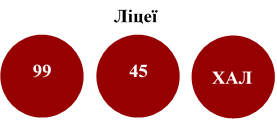 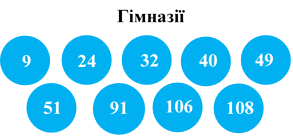 Додаток 2ОРІЄНТОВНИЙ ПЕРЕРОЗПОДІЛ УЧНІВ 9-Х КЛАСІВ ДО ЛІЦЕЇВДодаток 3ОРІЄНТОВНА СХЕМА ПЕРЕРОЗПОДІЛУ КОНТИНГЕНТУ ПЕРШОКЛАСНИКІВДодаток 4Вектори співпраці ліцеїв із закладами вищоїта професійної освітиДодаток 5Орієнтовні профілі навчання у ліцеяхНазвастор.І. ЗАГАЛЬНІ ПОЛОЖЕННЯ                                                                       4ІІ. СУЧАСНИЙ СТАН РОЗВИТКУ ОСВІТИ РАЙОНУ 5ІІІ. КОНЦЕПЦІЯ СТРАТЕГІЇ РОЗВИТКУ 241. Актуальність розробки і мета Стратегії242. Пріоритетні завдання досягнення мети Стратегії 24ІV. ОСНОВНІ НАПРЯМКИ РЕАЛІЗАЦІЇ СТРАТЕГІЇ 261. Удосконалення структури системи освіти 262. Реалізація змісту освіти 273. Створення безпечного освітнього середовища  294. Національне виховання, розвиток та соціалізація здобувачів освіти 305. Кадровий потенціал 326. Інформатизація освіти 337. Модернізація системи управління 34V. ФІНАНСОВЕ ЗАБЕЗПЕЧЕННЯ РЕАЛІЗАЦІЇ СТРАТЕГІЇ 35VІ. ПАРТНЕРСТВО 37VII. МОНІТОРИНГ СТАНУ РЕАЛІЗАЦІЇ СТРАТЕГІЇ РОЗВИТКУ РАЙОНУ39Чек-лист моніторингу стану реалізації Стратегії розвитку району39VІІІ. ОЧІКУВАНІ РЕЗУЛЬТАТИ РЕАЛІЗАЦІЇ СТРАТЕГІЇ 44ІХ. ДОДАТКИ451. Перспектива приведення статусів закладів освіти Хортицького району у відповідність до Закону України «Про освіту»452. Орієнтовний перерозподіл учнів 9-х класів до ліцеїв463. Орієнтовна схема перерозподілу контингенту першокласників474.  Вектори співпраці ліцеїв із закладами вищої та професійної освіти485. Орієнтовні профілі навчання у ліцеях49№ п/пПовне найменування закладу згідно з затвердженим статутомПроєктна наповнюваність, чоловікРозрахункова потужність, чол..Фактична наповнюваність (згідно з мережею на 2020/2021 н. р.)% фактичної до проєктної потужності % фактичної наповнюваності до розрахункової потужності1ЗПШ «Гармонія-плюс»18987189100217,22ЗЗНВК «Злагода»219809041,1112,53ЗК «МГА»94445071475,64158,74ЗЗОШ  № 24117645154957,43121,75ЗЗОШ № 32156867184854,08126,46ЗСШ № 40117645189175,77197,67ЗГ № 45117645378867,01174,08ЗЗОШ № 49117653853745,6699,89ЗЗОШ № 51117655374463,27134,510ЗЗОШ № 91128049167152,42136,711ЗЗОШ  № 92128048861247,81125,412ЗБЛ № 991668607124974,88205,813ЗЗБНВК  № 1061297611121193,37198,214ЗЗНВК № 108129675862548,2382,515ХАЛ11953950Всього педагогічних працівниківТарифний розряд(неповна в.о.)«спеціа-ліст»«спеціаліст ІІ категорії»«спеціаліст І категорії»«спеціаліст вищої категорії»«старший учитель»«учитель-методист»«старший вихова-тель»«вихова-тель- методист»«практич-ний психолог-методист»Керівник гуртка-методистВсього1270365142122150501199200115429КритеріїЗаклади дошкільної освітиЗаклади дошкільної освітиЗаклади дошкільної освітиЗаклади загальної середньої освітиЗаклади загальної середньої освітиЗаклади загальної середньої освітиЗаклади дошкільної освітиЗаклади дошкільної освітиЗаклади дошкільної освітиКритерії2018 рік2019 рік2020 рік2018 рік2019 рік2020 рік2018 рік2019 рік2020 рікВсього педагогічних працівників429420411773786806454745Освіта:Повна вища освіта (спеціаліст, магістр)191188190662689712333233Базова вища освіти (бакалавр)142016241826021Неповна вища освіти (молодший спеціаліст)2041961898778661098Загальна середня освіта502012243Кваліфікаційні категорії:Вища категорія394745419431427000І категорія424449878884000ІІ категорія434439736690333Спеціаліст6660619710196111Тарифні розряди2362252208482103414341Стаж роботи на педагогічній посаді:до 3 років645448576271465від 3 до 10 років7368639498120775від 10 до 20 років138134120154151144111111більше 20 років153163180467469471232324Педагогічні звання:«Вихователь-методист»494845779000«старший вихователь»445898000«практичний психолог-методист»000112000«керівник гуртка-методист»000000777«старший учитель»111193189193000«учитель-методист»321174174199000Пройшли курси підвищення кваліфікації на базі КЗ «ЗОІППО» ЗОРЗаклади дошкільної освітиЗаклади дошкільної освітиЗаклади дошкільної освітиЗаклади загальної середньої освітиЗаклади загальної середньої освітиЗаклади загальної середньої освітиЗаклади дошкільної освітиЗаклади дошкільної освітиЗаклади дошкільної освітиПройшли курси підвищення кваліфікації на базі КЗ «ЗОІППО» ЗОР2018 рік2019 рік2020 рік2018 рік2019 рік2020 рік2018 рік2019 рік2020 рікПройшли курси підвищення кваліфікації на базі КЗ «ЗОІППО» ЗОР7276851462171838138Звільнення кадрівЗаклади дошкільної освітиЗаклади дошкільної освітиЗаклади дошкільної освітиЗаклади загальної середньої освітиЗаклади загальної середньої освітиЗаклади загальної середньої освітиЗаклади дошкільної освітиЗаклади дошкільної освітиЗаклади дошкільної освітиЗвільнення кадрів2018 рік2019 рік2020 рік2018 рік2019 рік2020 рік2018 рік2019 рік2020 рікЗвільнення кадрів788474997750342КАСОВІ ВИТРАТИКАСОВІ ВИТРАТИПЛАН (КОШТОРИС)201920202021РАЗОМ ОСВІТА299773849,9322525136,2365082474в тому числі1010 ЗДО94479003,37104414236,21229980761021 ЗЗСО  МБ551432851031 ЗЗСО ДБ158364123разом ЗЗСО182569518,2195367438,12135074081022 ЗПР МБ2758291032 ЗПР ДБ9138084разом ЗПР8660702,317201707,3194139131070  ЦЕВ6503827,227312105,5488264001141 ІНШІ5417108,225827267,570848091151 ІРЦ МБ670241152 ІРЦ ДБ2490026разом ІРЦ1718792,521989388,4925570501200 Інклюзія6694781142 діти-сироти25340МК (1150)424898,11412993,13контроль299773849,9322525136,2365082474без дошкільного відділння2019грн.2019грн.2019грн.2020 р.грн.2020 р.грн.2020 р.грн.2021 р.грн.2021 р.грн.2021 р.грн.ЗЗСОРазом(касові)вартість утримання 1 учня/ріквартість утримання 1 учня/міс.Разом(касові)вартість утримання 1 учня/ріквартість утримання 1 учня/міс.РАЗОМ (кошторис)вартість утримання 1 учня/ріквартість утримання 1 учня/міс.ХАЛ  (Молодь до 01.09.20р.+ЦДП)3707517,732822406,683643666,660,000,00№ 249242277,0117083,691423,6410255882,518681,021556,7510771291,1919619,841634,99№ 3215666724,5618717,711559,8116695105,3619664,441638,7018022689,1921228,141769,01№ 4014176750,6516295,121357,9315701691,1417622,551468,5516745839,4318794,431566,20№ 4513437179,8817405,671450,4714512446,5818416,811534,7316235139,1920602,971716,91№ 4910679309,419667,241638,9411862277,5521845,821820,4813340152,1924567,502047,29№ 5113047567,4917055,641421,3014068809,9319011,911584,3315362542,9920760,191730,02№ 9114083464,320864,391738,7014156374,0221034,731752,8915886383,1923605,321967,11№ 9211480628,4618759,201563,2712483188,0320667,531722,2914072401,1823298,681941,56№ 10617692673,8114743,891228,6618056220,2314971,991247,6719620283,0616268,891355,74№ 10810122214,3216326,151360,5111698506,2118393,881532,8213777105,1421662,121805,18Гармонія-плюс4382216,8923309,661942,474896761,7425908,792159,075541222,2929318,642443,22Злагода2808097,730194,602516,222937125,2731581,992631,833201402,334423,682868,64МГА12075869,9416960,491413,3713111800,2918363,871530,321434016820084,271673,69ЗБЛ № 9929457369,8823121,951926,8328963366,3123060,011921,672951818523501,741958,48РАЗОМ182059862192221962210078471Середня вартість утриману 1 учня в рік18522,9318522,9318522,9319463,5219463,5219463,5221214,1421214,1421214,14Середня вартість утриману 1 учня на місяць1543,5771543,5771543,5771621,961621,961621,961767,851767,851767,85ЗЗСО 2020 касові,грн.2019 касові,грн.2020 к 2019ПОТОЧНІ РЕМОНТИ1536619,531510209,6426409,89КАП РЕМОНТ16449,6116449,61РАЗОМ РЕМОНТИ1553069,141510209,6442859,5РАЗОМ ІНКЛЮЗІЯ437587519151-81564ДЕЗ.ЗАСОБИ із ДБ125544601255446НУШ 2210 МБ+ДБ17371161150640586476Сильні сторониСильні сторониСлабкі сторониУдосконалення структури системи освітиУдосконалення структури системи освітиУдосконалення структури системи освітиДостатня кількість закладів освіти з достатнім аудиторним фондом.2.Територіальна пішохідна  доступність закладів освіти.3. Розгалужена система надання послуг дітям з особливими освітніми потребами.4.Наявність закладів освіти, приведених у відповідність до норм закону.5.Достатня кількість місць у закладах дошкільної освіти.6.Розгалужена система послуг дошкільництва дітям з різними нозологіями (спеціальні, санаторні, інклюзивні групи).7.Функціонування сучасного інклюзивно-ресурсного центру.8. Варіативність послуг системи позашкілля.Достатня кількість закладів освіти з достатнім аудиторним фондом.2.Територіальна пішохідна  доступність закладів освіти.3. Розгалужена система надання послуг дітям з особливими освітніми потребами.4.Наявність закладів освіти, приведених у відповідність до норм закону.5.Достатня кількість місць у закладах дошкільної освіти.6.Розгалужена система послуг дошкільництва дітям з різними нозологіями (спеціальні, санаторні, інклюзивні групи).7.Функціонування сучасного інклюзивно-ресурсного центру.8. Варіативність послуг системи позашкілля.1.Нестача підручників українською мовою.2. Катастрофічне зниження контингенту дошкільників, зменшення мережі груп.4. Утримання площ Центру естетичного виховання в окремих приміщеннях при перспективі звільнення відповідних придатних площ у ЗЗСО.МожливостіМожливостіЗагрози- Створення 3 академічних ліцеїв (№45, 99, ХАЛ)з достатнім аудиторним фондом та задовільним матеріально-технічним забезпеченням.- Перерозподіл класів початкової школи з ліцеїв № 99, 45.- Укладання договорів з ЗВО м. Запоріжжя в залежності від обраної профільності.- Розширення мережі груп короткотривалого перебування в ЗДО.- Поетапне переведення закладів позашкільної освіти в приміщення ЗЗСО.- Створення 3 академічних ліцеїв (№45, 99, ХАЛ)з достатнім аудиторним фондом та задовільним матеріально-технічним забезпеченням.- Перерозподіл класів початкової школи з ліцеїв № 99, 45.- Укладання договорів з ЗВО м. Запоріжжя в залежності від обраної профільності.- Розширення мережі груп короткотривалого перебування в ЗДО.- Поетапне переведення закладів позашкільної освіти в приміщення ЗЗСО.- Спротив батьків, вчителів до виведення початкової школи із складу ЗЗСО № 99 та №45 та старшої школи з мікрорайонних закладів.- Недостатнє матеріально-технічне забезпечення функціонування ХАЛ.Реалізація змісту освітиРеалізація змісту освітиРеалізація змісту освітиСильні сторониСильні сторониСлабкі сторони- Напрацьована система поглибленого вивчення предметів в рамках профільної освіти.- Творчий доробок колективу ЗЗСО №91 в пілотному проєкті «Нова українська школа».- Наявність педагогічного та управлінського досвіду з організації змішаних форм навчання.- Потужний Інтернет ресурс програми School Z.- Напрацьована система поглибленого вивчення предметів в рамках профільної освіти.- Творчий доробок колективу ЗЗСО №91 в пілотному проєкті «Нова українська школа».- Наявність педагогічного та управлінського досвіду з організації змішаних форм навчання.- Потужний Інтернет ресурс програми School Z.- Низький рівень мотивації учнів до здобуття освіти.- Відсутність в повному обсязі  спеціальних підручників та посібників для дітей з особливими освітніми потребами.- Затримка впровадження нового Базового компоненту дошкільної освіти (09.2021), порушення наступності в підсистемі ЗДО – початкова школа. - Відсутність Положення та Державного стандарту старшої школи. - Обмеженість фінансування на підписку методичних паперових чи інтернетвидань.- Неузгодженість дій вчителів предметників району по замовленню підручників різних авторів.МожливостіМожливостіЗагрози- Розповсюдження педагогічного досвіду ЗБЛ №99, ЗГ №45, ЗК «МГА».- Раціональне використання ресурсів мережевої освіти.- Використання «шкільних фабрик друку» для створення наскрізного освітнього контенту.- Розповсюдження педагогічного досвіду ЗБЛ №99, ЗГ №45, ЗК «МГА».- Раціональне використання ресурсів мережевої освіти.- Використання «шкільних фабрик друку» для створення наскрізного освітнього контенту.- Невчасне забезпечення заздалегідь замовленими новими підручниками внаслідок затягнутих тендерних процедур.- Відсутність сучасної лабораторно-експериментальної бази для профільних предметів.- Віковий ценз педагогічних працівників, який унеможливлює освоєння нового освітнього контенту.- Поширення негативних стереотипів щодо значення освіти в житті.Національне виховання, розвиток та соціалізація здобувачів освітиНаціональне виховання, розвиток та соціалізація здобувачів освітиНаціональне виховання, розвиток та соціалізація здобувачів освітиСильні сторониСильні сторониСлабкі сторони- Сформована система багаторічних районних традицій національно-патріотичного та естетичного виховання.- Творчий доробок ЗБЛ №99, ЗК «МГА» по громадянському вихованню здобувачів освіти.- Територіальна близькість та співпраця з Національним заповідником «Хортиця» та музеями.- Розвинений волонтерський рух.- Досвід друку малотиражних видань районного значення: «Історія Хортицького району», «Книга пам’яті»,  «Герої АТО».- 15-річне функціонування районної організації дитячого самоврядування «МАХ-юніт».- Сформована система багаторічних районних традицій національно-патріотичного та естетичного виховання.- Творчий доробок ЗБЛ №99, ЗК «МГА» по громадянському вихованню здобувачів освіти.- Територіальна близькість та співпраця з Національним заповідником «Хортиця» та музеями.- Розвинений волонтерський рух.- Досвід друку малотиражних видань районного значення: «Історія Хортицького району», «Книга пам’яті»,  «Герої АТО».- 15-річне функціонування районної організації дитячого самоврядування «МАХ-юніт».- Загальна тенденція зниження чинників національної самосвідомості.- Прояви громадянської апатії в колі сім’ї.- Інтернет залежність здобувачів освіти.- Схильність до  радикальних проявів соціальної поведінки.МожливостіМожливостіЗагрози- Залучення до позашкільної діяльності, виховання засобами мистецтва та спорту.- Розгалуження гуртків та секцій спортивно-патріотичного напрямку.- Знаходження дієвих форм патріотичного виховання через програмовий контент.- Вироблення чіткої системи взаємодії закладів освіти, ювенальної превенції, прокуратури, служби у справах дітей та національної поліції.- Подальший розвиток програми «Дитяча поліцейська академія» на базі ЗЗСО №45, ХАЛ.- Залучення до позашкільної діяльності, виховання засобами мистецтва та спорту.- Розгалуження гуртків та секцій спортивно-патріотичного напрямку.- Знаходження дієвих форм патріотичного виховання через програмовий контент.- Вироблення чіткої системи взаємодії закладів освіти, ювенальної превенції, прокуратури, служби у справах дітей та національної поліції.- Подальший розвиток програми «Дитяча поліцейська академія» на базі ЗЗСО №45, ХАЛ.- Відсутність контролю доступу до інтернет ресурсів неповнолітніх.- Низька соціальна та громадянська активність сімей.- Негативний вплив соціуму.- Відсутність персональної внутрішньої цензури батьків до інформації соціальних мереж.Кадровий потенціалКадровий потенціалКадровий потенціалСильні сторониСильні сторониСлабкі сторони- Високий кваліфікаційний рівень педагогічного складу району та майбутніх ліцеїв (№ 45, № 99).- Нові підходи до науково-методичної діяльності.- Використання інноваційних моделей підвищення кваліфікації педагогів (тренінги, воркшопи, вебінари, ZOOMконференції).- Активне використання змішаних форм організації освітнього процесу.- Високий кваліфікаційний рівень педагогічного складу району та майбутніх ліцеїв (№ 45, № 99).- Нові підходи до науково-методичної діяльності.- Використання інноваційних моделей підвищення кваліфікації педагогів (тренінги, воркшопи, вебінари, ZOOMконференції).- Активне використання змішаних форм організації освітнього процесу.- Значний відсоток педагогів пенсійного віку.- Психологічне відторгнення сертифікації як форми підвищення кваліфікаційного рівня та поліпшення матеріального забезпечення.- Відторгнення частиною педагогів реформаторських новацій у освіті.- Дефіцит педагогів природничо-математичного циклу у районі.- Дисбаланс педагогів з повною вищою освітою між системами дошкільництва та шкільництва.МожливостіМожливостіЗагрози- Розірвання трудових відносин з працівниками пенсійного віку.- Кропітка робота зі студентами, які проходять педагогічну практику на базі опорних шкіл.- Раціональна перебудова системи підвищення кваліфікації за власними освітньо-професійними траєкторіями- Залучення фахівців вищої школи до викладання профільних курсів та до мережевої освіти.- Розірвання трудових відносин з працівниками пенсійного віку.- Кропітка робота зі студентами, які проходять педагогічну практику на базі опорних шкіл.- Раціональна перебудова системи підвищення кваліфікації за власними освітньо-професійними траєкторіями- Залучення фахівців вищої школи до викладання профільних курсів та до мережевої освіти.- Підвищення ризиків емоційного, професійного, психологічного вигорання внаслідок гіперактивності батьківської спільноти у соціальних мережах.- Висока частотність порушення «презумпції» невинуватості педагога при розгляді звернень.Інформатизація освітиІнформатизація освітиІнформатизація освітиСильні сторониСильні сторониСлабкі сторони- 100% забезпечення доступу до мережі Інтернет з Wi-Fi зонами.- Наявність 30 обладнаних комп’ютерних класи в ЗЗСО району.- Користування електронними журналами та щоденниками у 8 ЗЗСО району.- Обладнання інтерактивними поверхнями (62 одиниці) та засобами візуалізації (284 одиниці, з них 92 мультимедійних проектора).- 100% укомплектованість кадрами для викладання інформатики та обслуговування техніки (інженери).- Активна робота ЗЗСО та ЗДО по створенню єдиного інформаційного простору.- 100% забезпечення доступу до мережі Інтернет з Wi-Fi зонами.- Наявність 30 обладнаних комп’ютерних класи в ЗЗСО району.- Користування електронними журналами та щоденниками у 8 ЗЗСО району.- Обладнання інтерактивними поверхнями (62 одиниці) та засобами візуалізації (284 одиниці, з них 92 мультимедійних проектора).- 100% укомплектованість кадрами для викладання інформатики та обслуговування техніки (інженери).- Активна робота ЗЗСО та ЗДО по створенню єдиного інформаційного простору.- Наднормативна кількість учнів на одне робоче місце в комп’ютерному класі.- Застаріле програмне забезпечення.- Недостатня операційна швидкість локальних операторів.- Обмежене фінансування для оновлення операційних систем та обслуговування комп’ютерної та оргтехніки.- Низька частотність використання інтерактивних форм для викладання предметів базового компоненту.- Недоукомплектованість закладів дошкільної освіти засобами комп’ютеризації.МожливостіМожливостіЗагрози- Розробка інтегрованих курсів природничо-математичних, гуманітарних предметів на базі комп’ютерних технологій.- Створення скарбнички візуальних та аудіовізуальних медіа продуктів для здійснення освітнього процесу за очною та дистанційними формами навчання.- Реформування читальних залів бібліотек в центри отримання експрес інформації.- Озброєння здобувачів освіти комп’ютерним інструментарієм пізнання.- Розробка інтегрованих курсів природничо-математичних, гуманітарних предметів на базі комп’ютерних технологій.- Створення скарбнички візуальних та аудіовізуальних медіа продуктів для здійснення освітнього процесу за очною та дистанційними формами навчання.- Реформування читальних залів бібліотек в центри отримання експрес інформації.- Озброєння здобувачів освіти комп’ютерним інструментарієм пізнання.- Відставання комп’ютерної бази закладів освіти від динамічного розвитку галузі.- Використання Wi-Fi зонування закладів для розваг.- Порушення санітарних норм тривалості використання комп’ютерної техніки здобувачами освіти.Модернізація системи управлінняМодернізація системи управлінняМодернізація системи управлінняСильні сторониСильні сторониСлабкі сторони- Рівень управлінської компетентності керівників закладів освіти.- Психологічна готовність керівників до змін в управлінні.- Використання єдиного освітнього простору для модернізації управління через хмарні технології (ЗЗСО «МГА», № 45, 51, 92, 99, 106)- Існуюча система оповіщення, оперативного реагування засобами сучасних месенджерів.- Рівень управлінської компетентності керівників закладів освіти.- Психологічна готовність керівників до змін в управлінні.- Використання єдиного освітнього простору для модернізації управління через хмарні технології (ЗЗСО «МГА», № 45, 51, 92, 99, 106)- Існуюча система оповіщення, оперативного реагування засобами сучасних месенджерів.- Неповне охоплення закладів освіти новими формами шкільної документації та інших сфер діяльності закладу.- Недооцінка керівниками засобів електронного моніторингу навчальних досягнень здобувачів освіти.- Недостатня забезпеченість педагогічної спільноти відповідними гаджетами та навичками користування ними.МожливостіМожливостіЗагрози- Поетапне переведення у електронний формат всіх аспектів управління закладами (моніторинг, аналіз, планування, звітність).- Розвантаження управлінців та педагогів від застарілих форм паперового обліку та звітності.- Налагодження електронного документообігу.- Модернізація формату спілкування учасників освітнього процесу.- Створення районних баз даних за напрямками діяльності закладів освіти.- Імплементація як академічної, так і господарської автономності закладів освіти.- Поетапне переведення у електронний формат всіх аспектів управління закладами (моніторинг, аналіз, планування, звітність).- Розвантаження управлінців та педагогів від застарілих форм паперового обліку та звітності.- Налагодження електронного документообігу.- Модернізація формату спілкування учасників освітнього процесу.- Створення районних баз даних за напрямками діяльності закладів освіти.- Імплементація як академічної, так і господарської автономності закладів освіти.- Нераціональне перевантаження управлінців та педагогів «новомодними» тенденціями.- Нівелювання живого спілкування «гаджетоманією».- Порушення Закону України «Про захист персональних даних».- Невиправдане захоплення «псевдо менеджментом».Створення  безпечного освітнього середовищаСтворення  безпечного освітнього середовищаСтворення  безпечного освітнього середовищаСильні сторониСлабкіСлабкіНаявність «Карти першочергових потреб ремонтних робіт та матеріального забезпечення району».Реалізація міжнародного проєкту термомодернізації будівель закладів освіти на умовах співфінансування у ЗО №106, 269.Завершення реконструкції благоустрою території ЗК«МГА» по відведенню атмосферних опадів від шкільних будівель «МГА» та ЗБЛ № 99 в рамках «Надзвичайної кредитної програми для відновлення України».Наявність пандусів в ЗЗСО № 49,45,91,92,108.Проведення щорічних  лабораторних досліджень якості води в закладах освіти.Щорічні дослідження каналізаційних стічних вод в закладах освіти.Наявність «Карти першочергових потреб ремонтних робіт та матеріального забезпечення району».Реалізація міжнародного проєкту термомодернізації будівель закладів освіти на умовах співфінансування у ЗО №106, 269.Завершення реконструкції благоустрою території ЗК«МГА» по відведенню атмосферних опадів від шкільних будівель «МГА» та ЗБЛ № 99 в рамках «Надзвичайної кредитної програми для відновлення України».Наявність пандусів в ЗЗСО № 49,45,91,92,108.Проведення щорічних  лабораторних досліджень якості води в закладах освіти.Щорічні дослідження каналізаційних стічних вод в закладах освіти.1. Недостатній рівень сучасного матеріально-технічного забезпечення закладів освіти.2. Застарілість технологічного обладнання харчоблоків закладів освіти.3. Недостатня співпраця організаторів харчування, представників Держпродспоживслужби, Обласного лабораторного центру та осіб, відповідальних за харчування у закладах освіти.МожливостіМожливостіЗагрозиЗавершення програми створення доступності до закладів освіти осіб з інвалідністю в ЗЗСО «МГА»,  № 24, 32, 40, 91,99, 106, ХАЛ, «МГА».Реалізація міської програми «Вікна».Поетапне приведення обладнання харчоблоків закладів освіти у відповідність до вимог нового Санітарного регламенту.Налагодження системи постійного моніторингу якості та відповідності дитячого харчування вимогам Санітарного регламенту і принципам здорового харчування.Розробка та впровадження в закладах освіти програми «Антибулінг».Завершення програми створення доступності до закладів освіти осіб з інвалідністю в ЗЗСО «МГА»,  № 24, 32, 40, 91,99, 106, ХАЛ, «МГА».Реалізація міської програми «Вікна».Поетапне приведення обладнання харчоблоків закладів освіти у відповідність до вимог нового Санітарного регламенту.Налагодження системи постійного моніторингу якості та відповідності дитячого харчування вимогам Санітарного регламенту і принципам здорового харчування.Розробка та впровадження в закладах освіти програми «Антибулінг».1.Недостатнє матеріально-технічне забезпечення функціонування ХАЛ.2. Недостатнє фінансування протипожежних заходів на виконання Правил пожежної безпеки для навчальних закладів.3. Відсутність фінансування для проведення атестації робочих місць в закладах освіти.4. Недостатнє фінансування для сучасного оновлення предметних кабінетів в ЗЗСО.5. Відсутність фінансування на придбання м’якого інвентарю, іграшок, дитячих меблів, посуду для закладів освіти.2021-2024в тому числів тому числів тому числіразом2021202220232024ЗДО13570900981670010530002562000139200ЗЗСО496020022224002333200289000289000РАЗОМ185311001203910033862002851000428200ВСЬОГОтерміново2021 рікпершочергово 2021 рік2022 рік388062121986588,56704300029776623,4в тому числі2021 рікразом по ЗДО, ЗЗСОв тому числі2021 рік317827,68317827,68№ п/пПозиціяВартість станом на 01.01.2021 КількістьВсього1.Обладнання для навчального кабінету географії17 369,1013225 798,32.Обладнання для навчального кабінету хімії1 309 406,01317 022 278,03.Обладнання для навчального кабінету фізики849 620,381311 045 064,944.Навчальний комп’ютерний комплекс264 716,0133 441 308,05.Цифрова лабораторія для впровадження інтегрованого курсу «Природничі науки» 150 000,01150 000,020212022202320242025202620272028Удосконалення структури системи освітиУдосконалення структури системи освітиУдосконалення структури системи освітиУдосконалення структури системи освітиУдосконалення структури системи освітиУдосконалення структури системи освітиУдосконалення структури системи освітиУдосконалення структури системи освітиУдосконалення структури системи освіти1.Кількість ЗЗСОПочаткові школиГімназіїЛіцеї2.Кількість класівПочаткові школиГімназіїЛіцеї3.Кількість учнівПочаткові школиГімназіїЛіцеї4.Наповнюваність класівПочаткові школиГімназіїЛіцеї5.Інклюзивні/спеціальні класиПочаткові школиГімназіїЛіцеї6.Кількість ЗДОКомбінованого типуСпеціальніЦентри розвитку дитини7.Кількість групЗагального розвиткуСпеціальнихСанаторнихКороткотривалого перебування8.Кількість вихованців9.Наповнюваність груп:Молодшого дошкільного вікуСереднього дошкільного вікуСтаршого дошкільного віку10Кількість гуртків системи позашкілля11Кількість дітей в гуртках12Обсяг коштів, залучених до технічної модернізації:ЗЗСОЗДОЦЕВ13Укомплектованість підручниками для забезпечення освітнього процесу державною мовою (%)Початкова школаГімназіїЛіцеїРеалізація змісту освітиРеалізація змісту освітиРеалізація змісту освітиРеалізація змісту освітиРеалізація змісту освітиРеалізація змісту освітиРеалізація змісту освітиРеалізація змісту освітиРеалізація змісту освіти1.Кількість профілів старшої школи в ліцеях:№45№99ХАЛ2. Кількість класів з поглибленим вивченням окремих предметів в гімназіях: «МГА», 24, 32, 40, 49,51,91,92,106,108.3.Кількість курсів, які викладаються засобами мережевої освіти4.Кількість «малих видань»5.Кількість уроків педагогів району на платформі SchoolZ6.Частотність використання досвіду вчителів-новаторів району іншими вчителями7.Наповнюваність банку медіа продуктів (в умовних одиницях)8.Кількість просвітницьких медіа акцій, проведених за рікЗЗСОЗДОЦЕВСтворення безпечного освітнього середовищаСтворення безпечного освітнього середовищаСтворення безпечного освітнього середовищаСтворення безпечного освітнього середовищаСтворення безпечного освітнього середовищаСтворення безпечного освітнього середовищаСтворення безпечного освітнього середовищаСтворення безпечного освітнього середовищаСтворення безпечного освітнього середовища1.Кількість об’єктів, де проведено ремонтні роботи:ЗЗСОЗДОЦЕВ2.Кількість пандусівЗЗСОЗДОЦЕВ3.Автономні теплові вузлиЗЗСОЗДО4.Термоізоляція будівельЗЗСОЗДО5.Кількість одиниць технологічного обладнання, замінених в харчоблоках:ЗЗСОЗДО6.Кількість зафіксованих порушень норм Санітарного регламенту, виявлених за рік:ЗЗСОЗДО7.Кількість створених медіапродуктів батьківського лекторію про здорове харчування:ЗЗСОЗДО8.Зафіксовані випадки булінгуЗЗСОЗДОНаціональне виховання, розвиток та соціалізація здобувачів освітиНаціональне виховання, розвиток та соціалізація здобувачів освітиНаціональне виховання, розвиток та соціалізація здобувачів освітиНаціональне виховання, розвиток та соціалізація здобувачів освітиНаціональне виховання, розвиток та соціалізація здобувачів освітиНаціональне виховання, розвиток та соціалізація здобувачів освітиНаціональне виховання, розвиток та соціалізація здобувачів освітиНаціональне виховання, розвиток та соціалізація здобувачів освітиНаціональне виховання, розвиток та соціалізація здобувачів освіти1.Охоплення старшокласників районною дитячою організацією МАХ-юніт2.Кількість районних акцій, заходів нового формату3.Малотиражні видання патріотичного спрямування4.Кількість ЗЗСО, які долучилися до програми «Дитяча поліцейська академія»5.Кількість дітей, що скоїли злочини та стоять на обліку у ювенальній превенції6.Кількість шкільних музеїв патріотичного спрямування7.Спільні виховні заходи ЗО, національної поліції, ювенальної превенції, служби у справах дітейКадровий потенціалКадровий потенціалКадровий потенціалКадровий потенціалКадровий потенціалКадровий потенціалКадровий потенціалКадровий потенціалКадровий потенціал1.Віковий ценз персоналу (%)ЗЗСО:Молоді спеціалістиПенсіонериЗДО:Молоді спеціалістиПенсіонери2.Повна вища освіта у %ЗЗСОЗДО3.Кваліфікаційний рівень у %ЗЗСО:СпеціалістІІ категоріяІ категоріяВища категорія«Старший вчитель»«Вчитель методист»ЗДО:СпеціалістІІ категоріяІ категоріяВища категорія«Старший вихователь»«Вихователь методист»4.Загальна кількість педагогів (на 01.09)ЗЗСОЗДОЦЕВ5.Кількість вакансій (на 01.09)ЗЗСОЗДОЦЕВ6.Кількість педагогів, які пройшли підвищення кваліфікації за різними формами навчання (у % до загальної кількості)7.Залучення фахівців вищої школи до роботи в ЗЗСОІнформатизація освітиІнформатизація освітиІнформатизація освітиІнформатизація освітиІнформатизація освітиІнформатизація освітиІнформатизація освітиІнформатизація освітиІнформатизація освіти1.Кількість комп’ютерівЗЗСОЗДО2.Кількість комп’ютерних класів3.Кількість комп’ютерів, придбаних за рік4.Кіл-ть модернізованих комп’ютерів за рікЗЗСОЗДО5.Придбання засобів візуалізації та оргтехнікиЗЗСОЗДОЦЕВ6.Створення центрів отримання інтернет експрес інформації7.Швидкісний інтернетЗЗСОЗДОЦЕВМодернізація системи управління освітоюМодернізація системи управління освітоюМодернізація системи управління освітоюМодернізація системи управління освітоюМодернізація системи управління освітоюМодернізація системи управління освітоюМодернізація системи управління освітоюМодернізація системи управління освітою1.Співвідношення паперового та електронного документообігу у %ЗЗСОЗДОЦЕВ2.Перепідготовка керівників закладів освіти до роботи управлінця з використанням хмарних технологійЗЗСОЗДО3.Кількість закладів освіти, які перевели управлінську діяльність в електронний формат через хмарні технологіїЗЗСОЗДО